www.ZHARAR.comТема: 1 мая - День единства народов Казахстана. Задачи: 1. Формировать у учащихся казахстанский патриотизм, миролюбие, национальное согласие, углубление и расширение знаний и представлений детей о нашей Родине. 2. Развивать интерес и желание больше узнать о народах, живущих в Казахстане. 3. Воспитывать чувство патриотизма, гордости за свою страну, свой народ, уважение к традициям и обычаям других народов, дружеские взаимоотношения между людьми разных национальностей.Оформление праздника: лозунги: «Будет единство, будет стабильность, будет процветающая страна». Н. НазарбаевУчитель. Здравствуйте!Мы рады приветствовать вас, ребята и вас, уважаемые взрослые, накануне праздника Дня единства народов Казахстана. С праздником вас, дорогие, здоровья, счастья, мира и благополучия вам! Процветания нашему Казахстану, согласия и вечной, крепкой Дружбы между народами. Чтобы наше государство было свободным и процветающим, необходимо, чтобы на земле был мир и единство между народами.1 мая наша Республика отмечает праздник — День единства народов Казахстана.Ученик. Есть на земле республика, которую знают все люди мира. Отсюда впервые в истории человечества стартовал в космос человек, здесь поднята к жизни «планета» Целина, на которую ежегодно приезжала трудиться молодёжь.Ученик Так распорядилась история, что древняя земля казахов издавна принимает по разным причинам представителей разных национальностей.Ученик В жизненных невзгодах, в нелегком совместном труде, в буднях и праздниках складывались удивительная общность народов Казахстана, которые живут в дружбе и мире! Значит мир и согласие на нашей земле — это родство и мудрость проживающих здесь людей.Учитель: Еще в 19 веке в Казахстан высылали людей с Украины, России, Белоруссии и других республик. В 30-е годы – это годы массовых репрессий, в Казахстан были сосланы тысячи людей. В суровые военные годы наша страна приняла беженцев из многих республик. И для всех эта земля становилась материнской, а пустившие здесь корни семьи и народы обживались добротно и навсегда.Учитель: В нашей стране проживает 18 миллионов человек , действуют центры национальных. культур. Знакомство с традициями, культурой тех, кто живет рядом, помогает полнее познать духовный мир своего народа. В нашей республике живут представители более ста национальностей. И в школе нашей учатся ребята разных национальностей, все они дружны между собой.Ученик:Эта школа — наш дом,Наше общее счастье.С нею встречи мы ждем,Чтобы вместе собраться,Разных народов сыны —Здесь как одна семья.Разные мы, но равны,Будь это ты или я.Ученик:Казахстан… Сразу приходят в голову бескрайние степи, обширные луга, величественные горы со снежными макушками, красивые, гостеприимные города.Звучит кюй «Керуен сазы»Ученик:А для меня Казахстан — это тихий двор, в котором живут мои друзья. Это школа, куда каждый день зовет меня школьный звонок. Это рыжий мальчик, который живет в соседнем дворе, это огромное солнце по утрам, тихие шаги моей мамы. Это смех моих друзей.Ученик:Моя Родина — мой дом. Я люблю тебя безмерно! Я люблю твой воздух, твое название, Родина.Учитель.  Все наши успехи достигнуты только благодаря единству народов Казахстана, доверию друг другу, спокойствию и политической стабильности.«Все эти годы мы были вместе, мы были дружны между собой, дружили с соседями. Поэтому Казахстан сейчас имеет самые лучшие в СНГ показатели социально-экономического развития. Самое главное, мы сберегли единство — наше главное достояние», — сказал Н. А. Назарбаев.«Это единство мы должны пронести дальше и передать его новым поколениям. Будет единство, будет стабильность, будет процветающая страна,» — сказал Президент страны.Ученик:Арайлаптаңым, асқақтаптауымӘн ойнакөгім, күй тартыпкөлімҚол жеттіміне, аңсаған күнге,Жасайбер, жаса, Қазақстаным!Ученик :Қазақстаным жасыл орманым,Қуанышымды жасыра алмадымАңсаған бабам, аңсаған елімБостандық еді асыл арманыңУченик:Тебя, родной мой Казахстан,Тебя воспеть хочу,Чтоб знали люди других стран,Как я тебя люблю!Звучит песня: «Земля Казахстана»Ученик:Когда приходит праздник мая,Цветут сады, цветут поля.Когда приходит праздник мая,Весною дышит вся земля.Учитель: Послушайте Стихотворение казахстанского поэта В. КаримоваМой Казахстан.Мой Казахстан! Ты – Родина моя!Твоих степей бескрайние просторыДушой и сердцем я люблю.Мой Казахстан, живи и процветай.Ты – колыбель великого народа,Всю красоту и мудрость передай,И сохрани для будущего рода.Казахский народ, действительно, можно назвать мудрым народом. Никого не обижали, а вот помогали всем. Делились хлебом, молоком, одеждой, дружили с людьми разных национальностей.Спросили как-то раз у мудреца:— Скажи нам, что ценней всего на свете?Недолго думал старый аксакал.— Всего ценнее дружба, — он ответил.Тогда ему сказали:— Сталь крепка, но что её прочней на белом свете?Недолго размышлял седой мудрец.— Всего ценнее дружба, — он ответил.Ему сказали:— Грозен ураган, когда дубы корёжит ярый ветер.Но что, старик, могущественнее бурь?— Всего сильнее дружба, — он ответил.Ученик:Дружба народов не просто словаДружба народов на веки живаДружба народов — счастливые дети.Колос на ниве и сила в расцвете.Звучит кюй «Сарыарка»Ученик:Мы дружной семьей живем в КазахстанеТатары, уйгуры и русские с намиТак пусть же крепнет во веке вековДружба народов всех возрастов!Ученик:В любом краю любой страны,Ребята не хотят войны.Им в жизни вступать придется скоро,Им нужен мир, а не война!Зеленый шум родного бора.Ученик:Нам школа каждому нужнаИ сад из мирного порога.Отец и мать, и отчий дом.На белом свете места многоДля тех, кто жить привык трудом.Ученик:Когда приходит праздник мая,Звучит и музыка, и смехИ поздравленья принимая,Мы сами поздравляем всех.Игра на домбре.Ученик:Давайте будем дружить друг с другом,Как птица с небом, как трава с лугомКак ветер с морем, поля с дождямиКак дружит солнце со всеми нами.Звучит песня. О дружбе.Ученик:Мы за мир! И в мире добром жить хотимМаленьким и взрослым мир необходимСчастье жить на светеСчастье жить в трудеТруд свой посвящаемМиру на земле.Ученик:Дружба народов — над миром звезда.Неугасимый светоч труда,Волны зеленого волнистого моря,Смелые книги и светлые зори.Ученик:Дружба народов — ликующий пир,Где собрался весь трудящийся мир,Люди рабочие воли согласной,Воины правды и радости ясной.Ученик: Яркими красками город расцвечен,В небе полощется флаг голубой,Тянет ладошки ребенок доверчивоК птицам, воркующим над головой.Радость на лицах детишек и взрослых,Улицы музыкой, смехом полны.Ученик: Праздник единства,Нет мира дороже,И мы голосуем за жизнь без войны.Дружбы и счастьяВсем людям на свете,Выход единственный -мир у землян.Май, торжествуя, идет по планетеНадежным гарантом ему — Казахстан!Музыкальный фон «Мы желаем счастья вам»(Все, взявшись за руки, с шарами в руках, делают движения в ритм мелодии)Учитель: Дорогие друзья, в этот светлый час я желаю вам, чтобы исполнились ваши заветные желания.Ученик: Счастья тебе, страна,Процветания и благополучия,Мой родной город, мой родной народ Казахстана!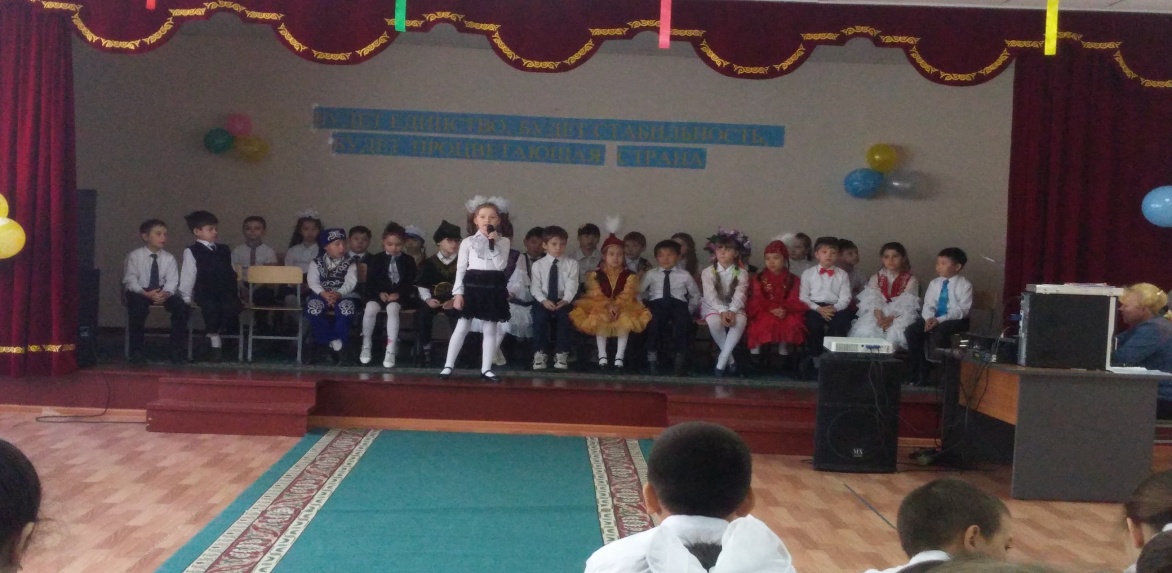 Лоскан Екатерина исполняет песню «Земля Казахстана»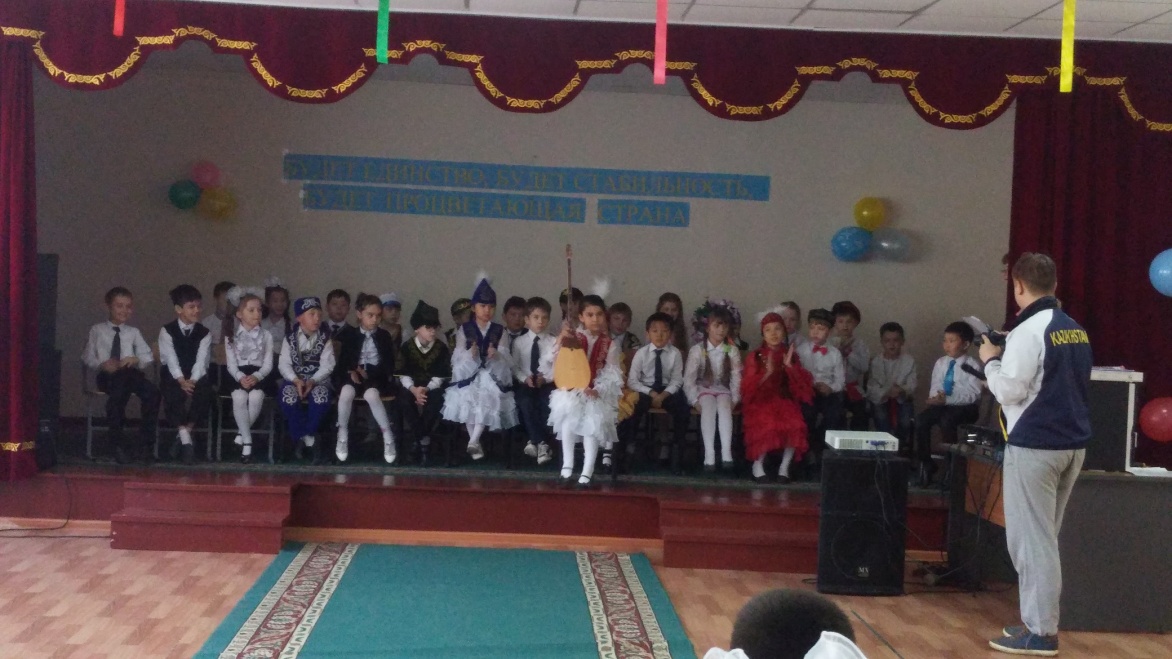 Байтелякова Дария исполнила песню о дружбе.Санат: KZ портал » Қазақша Рефераттар жинағы